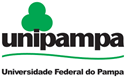 ANEXO VFICHA DE INSCRIÇÃO PARA REPRESENTANTES TAEsEDITAL DE CONVOCAÇÃO 01/2022 / CEL - CAMPUS BAGÉNOME:SIAPE:E-MAIL INSTITUCIONAL:ASSINATURA:Data: ___/___/2022MANIFESTAÇÃO DE COMPROMISSOS:(  ) Conselho do Campus(  ) Comissão de Curso de …..(  ) Comissão Local de Ensino(  ) Conselho do Curso de …..(  ) Comissão Local de Pesquisa(  ) Comitê Local de Política de Pessoal(  ) Comissão Local de Extensão